Sunday March 26, 2023—Fifth Sunday in Lent9:30 a.m. Morning Prayer (BCP) p.4Opening Hymn  # 354	Come, Thou Fount of Every BlessingGreetingTHE GATHERING OF THE COMMUNITYExhortation	p.  4General Confession	p.  4Absolution	p.  5The Lord’s Prayer	p.  5Responses	p.  6Venite	p.  6THE PROCLAMATION OF THE WORD1st Reading	Ezekiel 37: 1-6Psalm	130  (responsively alternate verses)	 	BCP	p. 5022nd Reading	Romans 8: 6-11Gospel	John 11: 1-45Benedictus	p.   9The Apostles’ Creed	p. 10Versicles	p. 10The Lord’s Prayer	p. 11Responses	p. 11Collect of the Day   Almighty God, your Son came into the world to free us all from sin and death. Breathe upon us with the power of your Spirit, that we may be raised to new life in Christ, and serve you in holiness and righteousness all our days; through the same Jesus Christ, our Lord. Amen.Collect for Peace	p. 11Collect for Grace	p. 11Offertory Hymn  # 585	Lord, Whose Love in Humble ServiceOffertory Response       All Things Come of Thee    (sung)SermonSermon Hymn  # 649	Breathe on Me, Breath of GodPrayer for the King and Commonwealth	p. 12Prayer for the Clergy and People	p. 13Prayer for All Conditions of Mortals	p. 14General Thanksgiving (said by all)	p. 14Prayer of Saint Chrysostom	p. 15Prayer for a Renewed Church:  Almighty God, give us a new vision of you, of your love, of your grace and power, and then, give us a new vision of what you would have us do as your Church in this nation and at this time, and an awareness that in the strength of your Spirit, we can do it to your glory.  In Jesus’ name we pray.  Amen.The Grace	p. 15Announcements Closing Hymn  # 631	The Kingdom of God is Justice and JoyDismissalOfficiant 		Go in peace to love and serve the Lord.People			Thanks be to God.Sung Benediction	Howard’s Blessing (vs. 1-2)	(found in the back of the blue hymn book)The Flowers on the Altar today are given to the Glory of God, and in loving memory Margaret Louise and Glen Hayter,a dear and loving Mother and Father, Grandma and Grandpa, and Great-Grammie and Great Grandpooh, and loved ones a gift with love from Sheree Lynn, Mike, Jason, and Lucy.NEWS AND EVENTSPlease send all announcements for the bulletin to Karen by 11:00 a.m. Tuesday of each week.  Call 519-344-9531 or E-mail: canondavis@gmail.com. If you would like a home visit with Communion or know of someone who would, please let Rev. Ray know as he and/or a Lay Visitor will be available in the coming weeks.Please join us for Coffee Hour after service for a time of fellowship in the parish hall.  Upcoming Events:To All the Ladies of Canon Davis, please join us for a Social Ladies Lunch Get-Together on Wednesday, March 29 at 12:30 in the Parish Hall (free will offering).   Please let Carol Mercurio know if you are attending and/or if you need a ride.  Carol can be reached at 519-491-9319.Easter Lily Memorial:  If you have any changes or updates for our Easter Memorial list, please contact Karen at 519-344-9531.Good Friday Service on April 7, at 4:00 p.m. at Canon Davis Memorial. This years’ service will be officiated by the Rev’d Paul Woolley.Easter Sunday Service on April 9, at 9:30 a.m. will be officiated by the Venerable Sam Thomas and Rev. Ray Jenkins.Wednesday April 19, is Meat Loaf Dinner night here at Canon Davis. Please call John at 519-384-1926 or Karen at 519-344-9531 to reserve for in house dining or to order Take-Out.  Cost $20.00 Easter Cantata, Olivet to Calvary St. Andrew’s Presbyterian Church 261 Christina St. N, Sarnia Free Will Offering and sweets to follow. More information @ 519-332-2662RemindersMar 29		Ladies of Canon Davis Lunch 12:30 p.m. Parish HallApr 7		Good Friday Service 4:00 p.m.Apr 8		Easter Vigil – All Saints’ Church 6:30 p.m.Apr 9		Easter Sunday ServiceApr 19		Meat Loaf Dinner – Parish Hall 5:00 p.m.Apr 26		Parish Council Meeting 10:00 a.m. Board RoomCanon Davis Memorial ChurchAnglican Church of CanadaMarch 26, 2023 – Fifth Sunday in Lent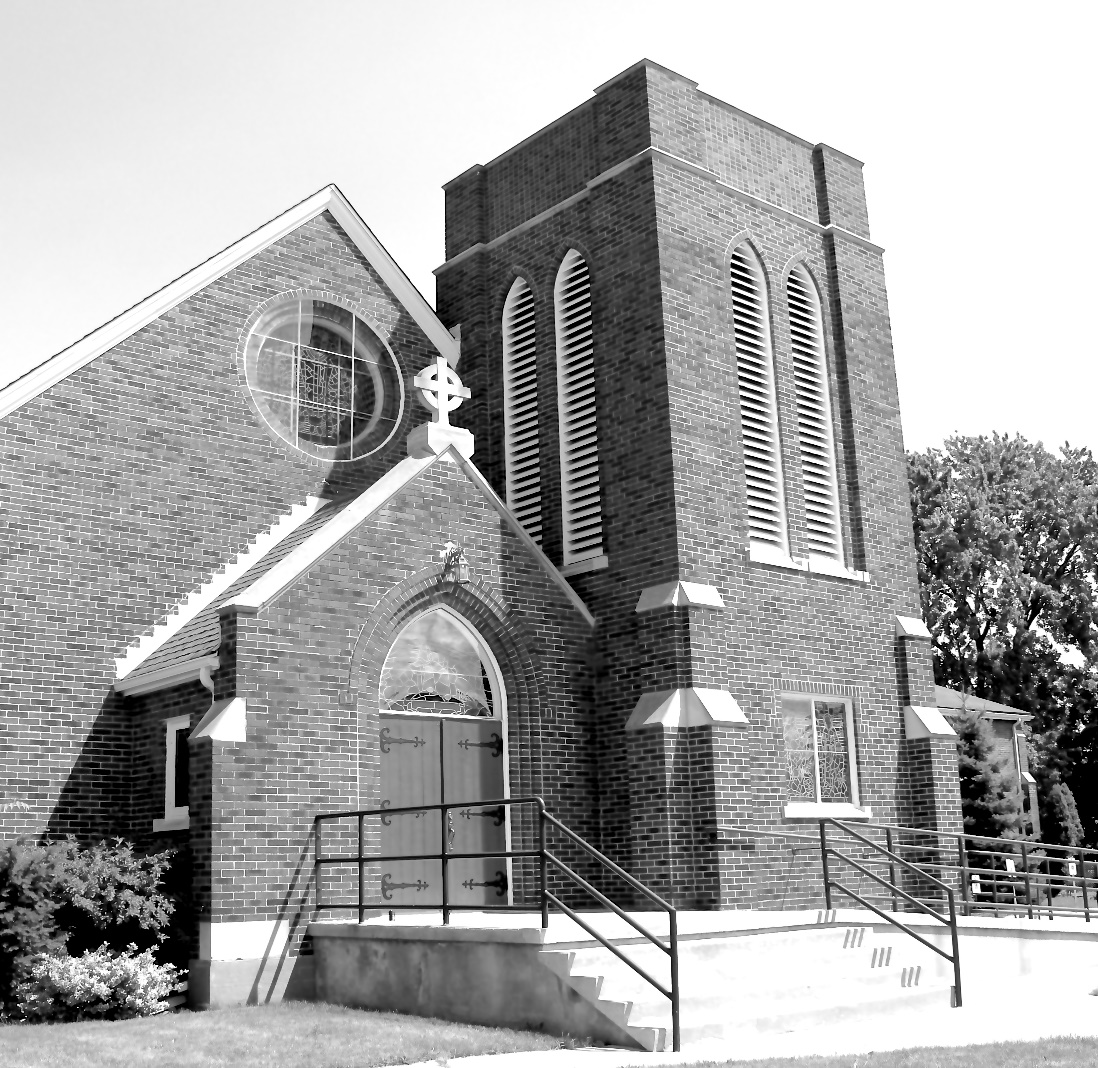 Worship Service:  Sunday 9:30 a.m.Officiant:  Bill Graham						  Organist:  Dorothy Miller380 Russell St. North (at Maxwell St.), Sarnia, Ontario N7T 6S6(519) 344-9531 – Email: canondavis@gmail.com -- http://www.canondavis.com